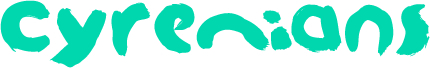 Lunch Club Assistant  
Mondays from 10am-2:30pm - ongoing Hibernian Football Club Easter Road StadiumOverview The Lunch Club is a partnership project between Cyrenians Golden Years and Hibernian Community Foundation, funded by Edinburgh Health & Social Care Partnership and £eith Chooses.  The Lunch Club aims to reduce social isolation and loneliness. Using the power of football and the iconic Hibernian FC Easter Road Stadium as the base for the club, it is designed to provide a free nutritious 2 course meal, allowing individuals to have something to eat as well as someone to eat with, therefore making eating a positive social experience. The Club will support the building of community, allowing new friendships to be created and an increase in feelings of self-esteem and confidence amongst those who attend. It is an intergenerational lunch club for persons of all ages.What are the aims and expectations of the role?The volunteer will assist in helping to set the venue up, serve the attendees, make teas/coffees, socialise/eat lunch together and help to tidy up/clean dishes.The Lunch Club will run every week on a Monday at Hibernian FC Stadium. Volunteers should be able to spend between 10am and 2:30pm helping at the Lunch Club on a regular basis.  The Lunch Club will run for approximately 2 hours each time it runs, with time either side for setting up and tidying up, making it 4.5 hours of volunteering time altogether.
What kind of volunteer are we looking for?Essential 18+Being a member of the PVG Scheme (we process)Desirable Enjoy working with peopleGood listening skillsFriendly personality/approachable ReliableGood time-keepingAble to work with individuals with different support needsNon-judgemental Respectful of confidentiality Interest in food/nutrition What can you gain from this opportunity? Experience of working with people from diverse backgroundsAssistance in working towards Elementary Food Hygiene qualification will be provided.Support and training opportunitiesMeet new peopleBe part of a communityCertificate at 50 hours volunteeringFurther InfoExpensesWe cover local travel costs at public transport rate or mileage, and £2.50 or a meal if volunteering over 4 hours at one time.About Cyrenians Cyrenians is over 50 years old. We began with the creation of an innovative community to meet the needs of a group of homeless people who had fallen through the cracks of whatever support was available at the time.  Our roots lie in responding to the injustice of homelessness.  We have spent the last five decades journeying with people grappling with the causes and consequences of homelessness through building and nurturing of trusted relationships and engaging with social exclusion and inequality which has so often been at the root of their tough reality. We are values-led and relationship based; our core values are Compassion, Respect, Integrity and Innovation. Cyrenians’ head office is based in Edinburgh, with smaller offices in other areas, including Falkirk and West Lothian. Cyrenians is a Scottish Charitable Incorporated Organisation (SCIO), registered charity SC011052.